Консультация «Здоровьесберегающая технология В. Ф. Базарного. Гимнастика для глаз»По данным некоторых ученых 70% всех сведений человек получает из окружающего мира с помощь зрения, другие полагают, что цифра должна быть увеличена до 90%. Недаром А. М. Горький, которому пришлось несколько дней во время болезни пробыть с повязкой на глазах, писал о своем состоянии так: «Ничто не может быть страшнее, как потерять зрение – это невыразимая обида, она отнимает у человека девять десятых мира». Глаза ребенка выполняют значительную зрительную работу. От того, как соблюдается правила гигиены, зависит и утомление органа зрения, и сохранение его полноценной функции на будущее.Базарный В. Ф. – русский ученый, врач и педагог-новатор. Более 30 лет посвятил решению судьбоносной для России проблемы – предотвращению демографической катастрофы страны путем сохранения и укрепления здоровья подрастающих поколений. В своих исследованиях показал, что существующая система воспитания и обучения детей в детских садах, школе сориентирована против природы ребенка.Являясь руководителем Научно-внедренческой лаборатории физиолого-здравоохранительных проблем Московской области, совместно с сотрудниками создал теорию «Сенсорной свободы и психомоторного раскрепощения». На ее базе разработана и широко апробирована целостная система здоровьеразвивающих педагогических технологий.Под руководством ученого доказано, что способ сидения за столом со склоненной и фиксированной к крышке стола грудной клеткой может на 20-й минуте вызвать признаки стенокардии, а длительное пребывание в этой позе формирует деформацию грудной клетки, недоразвитие мышц диафрагмы, а все это вместе взятое создает условия для патологического развития самого сердца. Кроме этого выяснилось, что неправильная поза сидения за столом первична, а близорукость же вторична, а не наоборот, как считалось. Явление это В. Ф. Базарнов назвал “синдромом низко склоненной головы”. Для снятия зрительной утомляемости на занятиях и уроках были использованы тренажеры разработанные В. Ф. Базарным : глаз по методике Базарного В. Ф.Зрительно-координаторные тренажи, с помощью опорных зрительно-двигательных траекторий (офтальмотренажеры).Методика работы с офтальмотренажёром.Детям предлагается проследить глазами по указанному направлению.На подходящей поверхности (потолок, стена, лист ватмана) расчертите разноцветные фигуры. Стрелками на схеме указаны направления, вдоль которых нужно перемещать взгляд при выполнении упражнения.В нашей группе были изготовлены офтальмотренажеры своими руками. 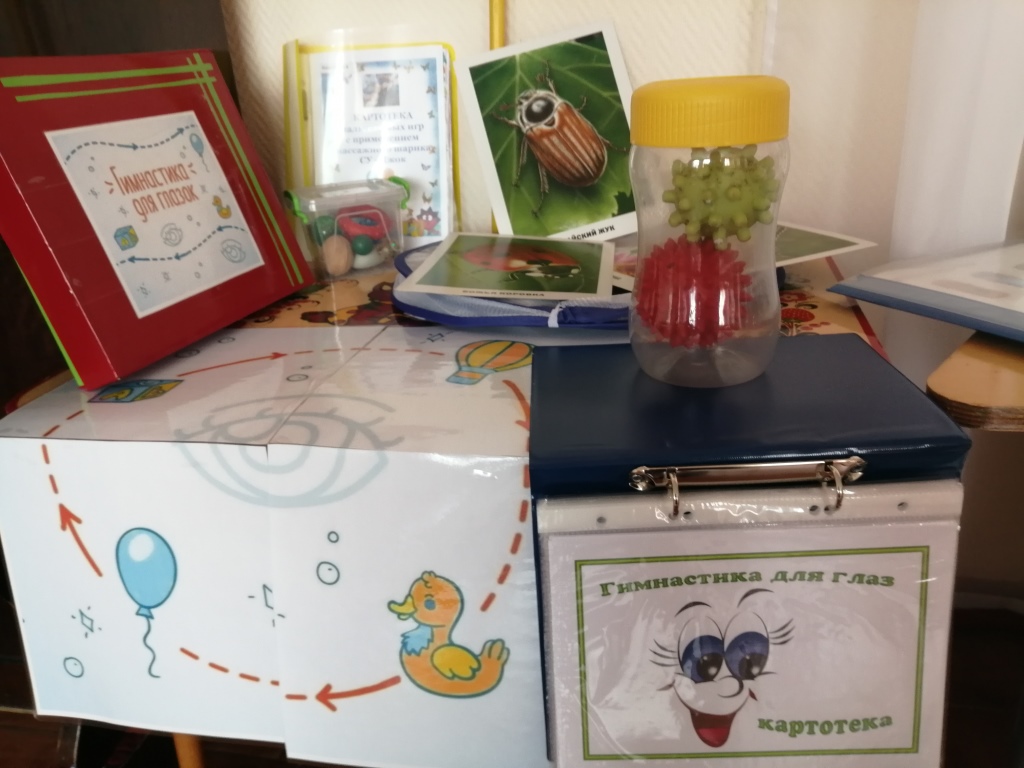 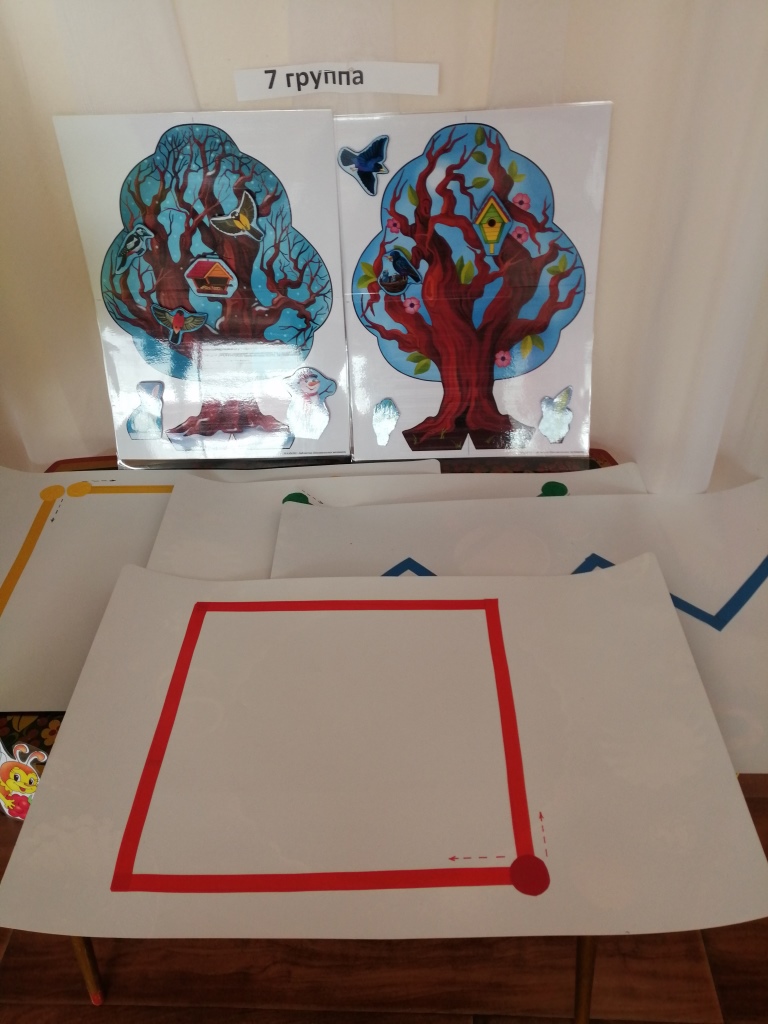 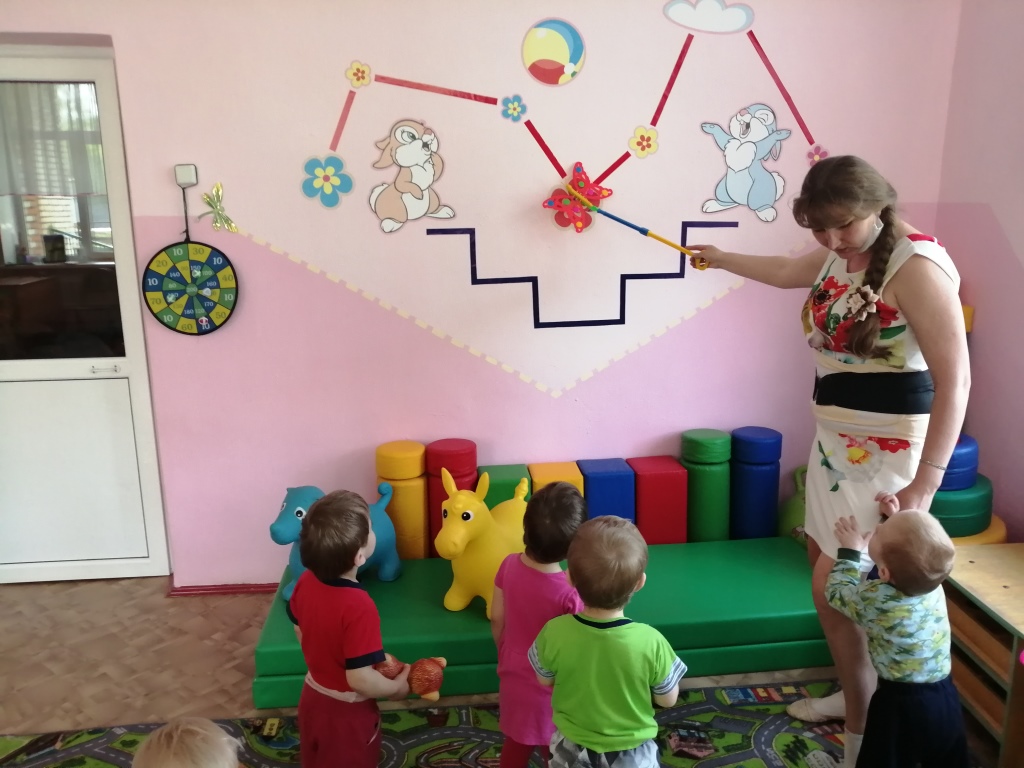 Все воспитатели очень постарались для детей и изготовили тренажеры для глаз своими руками. Выставка.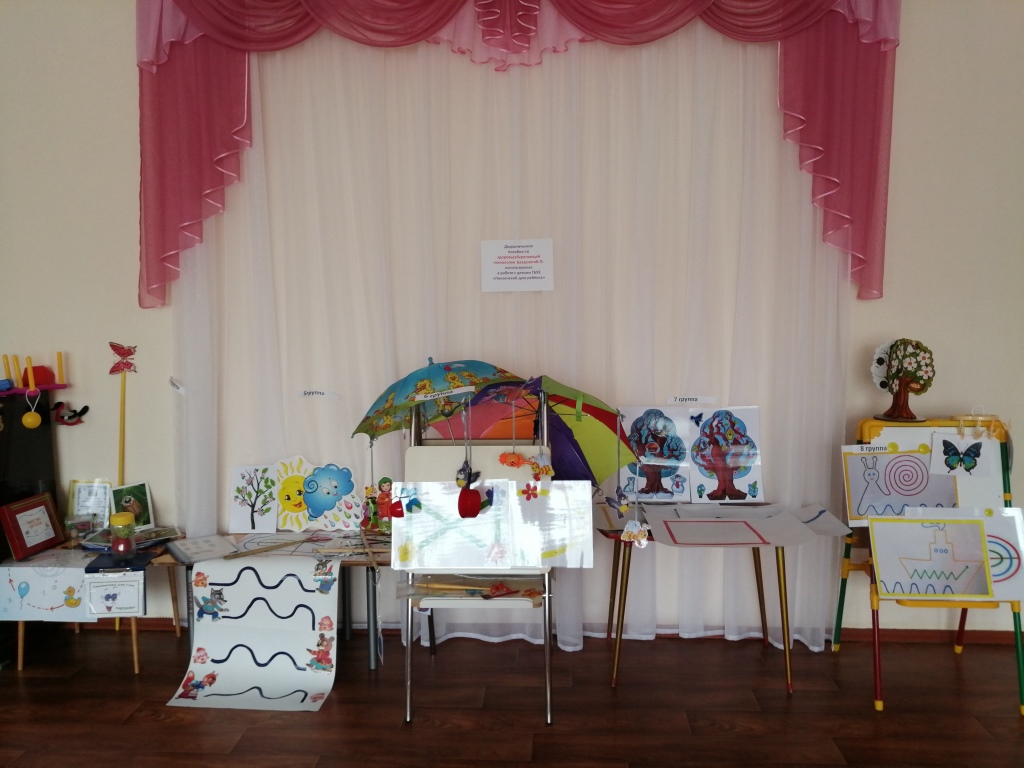 